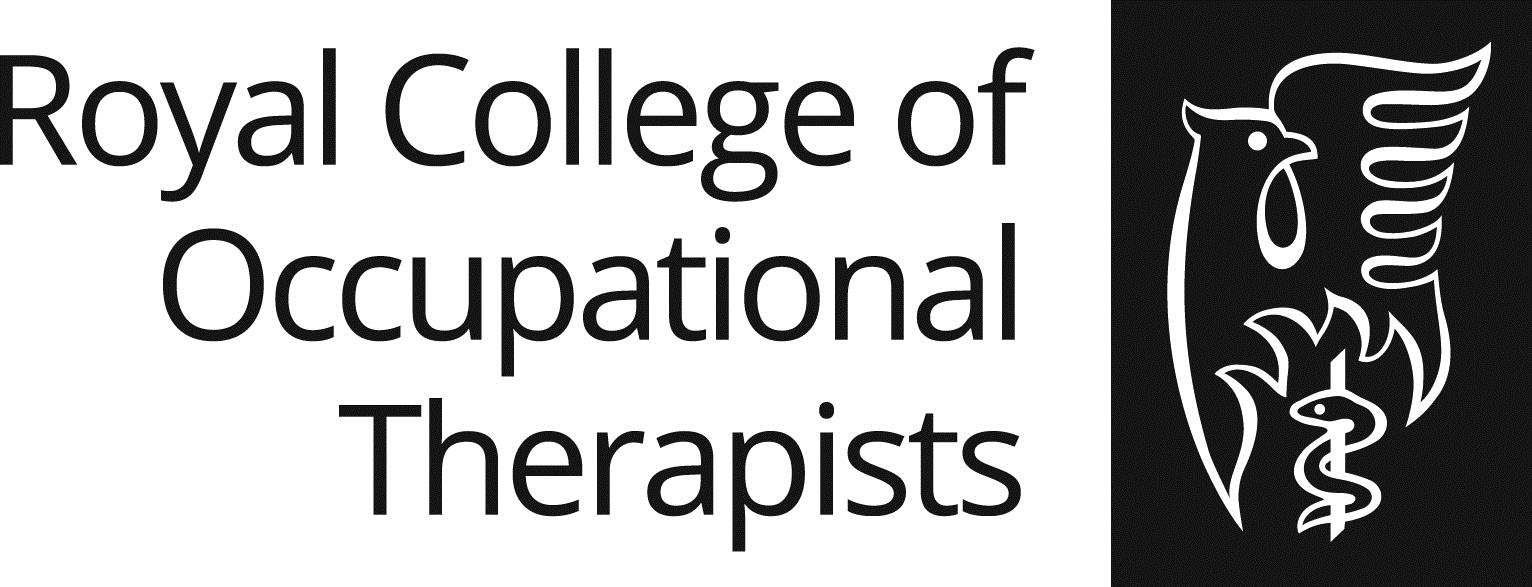 Application for theInnovation Award 2018Please read the Notes for Guidance and refer to the marking schedule before completing this form, both of which are located at: www.rcot.co.uk/news-and-events/awards-and-funding/rcot-awardsOffice use onlyCurriculum Vitae (lead applicant) Provide the information requested in the spaces below. Do not append separate CVProject detailsSupporting Statement Financial Assistance Corroborative Evidence Please attach with your application form documentary evidence confirming your participation in the planned activity (refer to the award specific guidance notes), and ethics approval(s) if relevant. List your attachment(s) below:1.2.DeclarationPlease tick the confirmation boxes below:Signature / name of applicant:     							Date: Reference numberDate receivedDate receivedEligibility screening Eligibility screening Eligibility screening Acknowledgement Acknowledgement Result LetterResult LetterResult LetterPersonal Details (of lead applicant for group activity)Personal Details (of lead applicant for group activity)Personal Details (of lead applicant for group activity)Personal Details (of lead applicant for group activity)Personal Details (of lead applicant for group activity)Personal Details (of lead applicant for group activity)Title: Title: Title: Title: Title: Title: Surname:Surname:Forenames:Forenames:Forenames:Forenames:Address for correspondence:Address for correspondence:Address for correspondence:Address for correspondence:Address for correspondence:Address for correspondence:Daytime contact telephone number:Daytime contact telephone number:Daytime contact telephone number:Daytime contact telephone number:Daytime contact telephone number:Daytime contact telephone number:Email:Email:Email:Email:Email:Email:BAOT No:BAOT No:BAOT No:BAOT No:BAOT No:BAOT No:Date (month & year) BAOT membership commenced:Date (month & year) BAOT membership commenced:Date (month & year) BAOT membership commenced:Date (month & year) BAOT membership commenced:Date (month & year) BAOT membership commenced:Date (month & year) BAOT membership commenced:Group activity applications only - name and BAOT number of occupational therapy personnel involved in the activity:Group activity applications only - name and BAOT number of occupational therapy personnel involved in the activity:Group activity applications only - name and BAOT number of occupational therapy personnel involved in the activity:Group activity applications only - name and BAOT number of occupational therapy personnel involved in the activity:Group activity applications only - name and BAOT number of occupational therapy personnel involved in the activity:Group activity applications only - name and BAOT number of occupational therapy personnel involved in the activity:Previous FundingPrevious FundingPrevious FundingPrevious FundingYesNoHave you received funding from RCOT before?Have you received funding from RCOT before?Have you received funding from RCOT before?Have you received funding from RCOT before?If yes, please give the name of the Award/s, the year awarded and sum received:If yes, please give the name of the Award/s, the year awarded and sum received:If yes, please give the name of the Award/s, the year awarded and sum received:If yes, please give the name of the Award/s, the year awarded and sum received:If yes, please give the name of the Award/s, the year awarded and sum received:If yes, please give the name of the Award/s, the year awarded and sum received:Award Information SourceAward Information SourceAward Information SourceAward Information SourceAward Information SourceAward Information SourceWhere did you hear about this award:Where did you hear about this award:Where did you hear about this award:Where did you hear about this award:Where did you hear about this award:Where did you hear about this award:Give details of professional and academic qualifications (degrees, diplomas), including type/name of qualification, subject area, institution/awarding body and datesCurrent PositionJob title/banding or pre-registration student:Employer / University (pre-registration student applicants):Date commenced in post:Commencement and end date of pre-registration course:Previous two posts held (chronological order). Include title of post, employer and dates1.2.Other information relevant to the application (research, publications, education, experience) (200 words max)Title of the project:Proposed start and end dates:Authorisation: Name/designation/address of the person/people who has given permission for the project to be undertakenSetting: give a brief description of the setting where the project will be undertaken. This may include clinical details, funding, management, staffing, the physical setting and the activities of the unit (250 words max)Ethics: outline the ethical considerations, and any relevant permissions required to undertake the activity (250 words max)Is ethics approval required? yes / noIf yes: give application reference and provide a copy of the confirmation if already granted, or indicate when approval is anticipatedProject plan: (max 2 sides of A4, min 10pt Arial font) refer to the award specific guidance notes for what to include in this section Provide a supporting statement in the space below (do not append a separate document), using appropriate headings (max 1 side of A4 including references, min 10pt Arial font). Refer to the award specific guidance notes for what to include in this sectionWhat is the anticipated overall cost of the project?£Give a breakdown of the financial support you are requesting from the Innovation Award. These must be actual costs that you expect to incur. (The total sum should not exceed the advertised sum available.) For backfill costs, please indicate staff salary scale and time allocated to the project. For a group activity, state the salary scales and time allocation of additional participants.Give a breakdown of the financial support you are requesting from the Innovation Award. These must be actual costs that you expect to incur. (The total sum should not exceed the advertised sum available.) For backfill costs, please indicate staff salary scale and time allocated to the project. For a group activity, state the salary scales and time allocation of additional participants.Total£If the project is being supported, or considered for support, by any other organisations please provide details below:If the project is being supported, or considered for support, by any other organisations please provide details below:Applied to:Amount of funding sought:Amount of funding received/promised: Applied to:Amount of funding sought:Amount of funding received/promised: Please give details of any other sources of funding not covered above:Please give details of any other sources of funding not covered above:I have read the Notes for Guidance including the award specific guidance relevant to this award applicationI have completed the application form myself